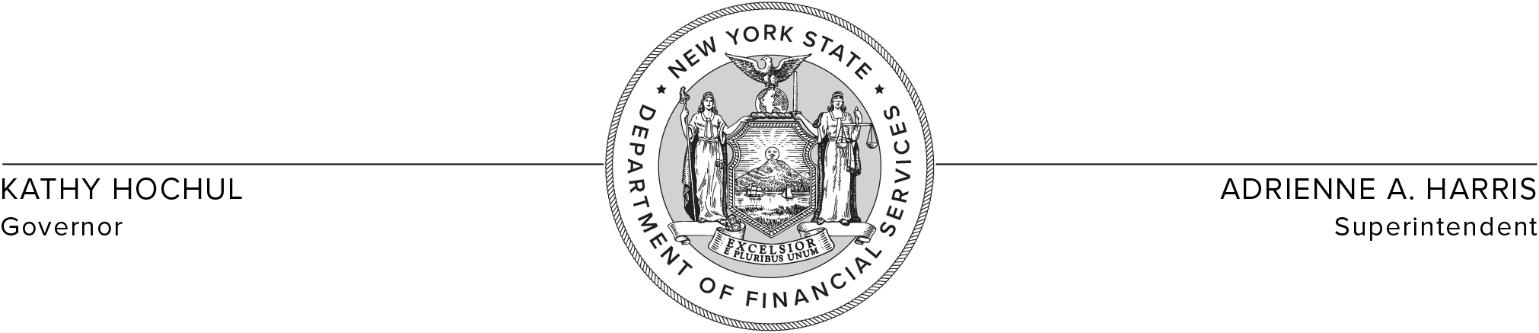 November 21, 2023To all Appointed Actuaries of New York State Domestic Life Insurance Companies and Fraternal Organizations:The Department’s Life Bureau website contains files as indicated in the Appendix below, to be used in preparing the Company’s year-end valuation, which must be submitted by March 1, 2024 directly to the Life Bureau Reserve Section via email or the Department’s secure file transfer application (Aspera New York State mySend Application). See Instructions for Filing Valuations on the Bureau website for specific submission requirements.Please note the Department’s e-mail system can no longer accept emails greater than 25MB.  Multiple electronic files are acceptable as long as an index and description of these files is included. Please note, the Department will no longer be using the Portal that was previously available to securely transfer large data files. Such application has been replaced with a secure file transfer application site with IBM’s Aspera Connect via the New York State mySend Application. To request access to use the New York State mySend Application or for any questions related to electronic submissions, please send an e-mail to the Albany Life Bureau.Please note that the Department’s “Special Considerations” letter which relates to December 31, 2023 Reserves is available on our website.Upon written request by the Company, we may grant an extension beyond the March 1 deadline for submission of the supporting valuation material.  All such requests should be made via e-mail to the Albany Life Bureau by Monday, January 29, 2024.  The Department will act on all requests by Monday, February 5, 2024.All Companies are required to complete the attached “Verification of Instructions Receipt and Compliance” form.  This form must be submitted via e-mail to the Albany Life Bureau by Friday, January 5, 2024.  No extensions will be granted on this filing.Should you have any questions, please contact the Department at (518) 474-7929.				Sincerely,			Amanda Fenwick, FSA, MAAA	Assistant Chief Life Actuary				Life BureauAPPENDIX2023 InstructionsINSTRUCT23.docx	Instructions for Filing ValuationsAOMCHKLST23.docx	Actuarial Opinion and Memorandum & Risk Based Capital ChecklistGeneral Account FormsCHKLST23.docx	General Account Valuation Filing Check-ListANQIMM23.docx	General Account Annuity Questionnaire Structured Settlements and Fixed Payment AnnuitiesANQACC23.docx	General Account Annuity Questionnaire Accumulation-Type 	AnnuitiesISL23.docx	General Account Interest Sensitive Life QuestionnaireGroup_Life23.docx		Group Life Insurance QuestionnaireAHQ23.docx	Accident and Health Reserve QuestionnaireSeparate Account FormsSACHKLST23.docx	Separate Account Valuation Filing Check-ListVISL23.docx	Separate Account Interest Sensitive Life QuestionnaireSAANN23.docx	Separate Account Annuity QuestionnaireAnalysis of Valuation ReservesAoVR_23_Life_GA.docx	General Account Analysis of Valuation ReservesAoVR_23_Life_SA.docx	Separate Account Analysis of Valuation ReservesAoVR_23_Frat.docx	Fraternal General Account Analysis of Valuation ReservesEDP Forms & Instructionsann_inst23.docx	Structured Settlement and Immediate Annuity EDP System Filing Instructions acuminst23.docx	Accumulation-type Annuity EDP System Inforce File Instructionsisl_ife23.docx	Interest Sensitive Life EDP System Filing Instructionstl_ife23.docx	Traditional Life EDP System Inforce File Instructions	 wkaggtest.xlsx	Aggregate Test Worksheet wkedprecon.xlsx	Sample EDP Reconciliation Worksheet If your Company should have trouble accessing these files, please contact us.THIS FORM must be submitted from the Appointed Actuary’s e-mail account to THE ALBANY LIFE BUREAU BY JANUARY 5, 2024Verification of Instruction Receipt and Compliance for New York State Domestic Life Companies and Fraternal OrganizationsI ________________ am the Appointed Actuary of ______________________________ and have reviewed the New York State Department of Financial Services Instructions for Filing Valuations and all associated Questionnaires and forms which need to be completed for the Valuation Year Ending December 31, 2023.  I have read and understand all the instructions contained therein.I am aware that all forms and questionnaires which require a signature must be signed by the actuary responsible for the valuation and that I must attest to their accuracy.I will ensure the Company’s Valuation Year Ending Filing as of December 31, 2023 complies with all NYS Rules and Regulations and to these instructions.___________________________Signature of Appointed Actuary___________________________Company Name, NAIC #___________________________Address of Appointed Actuary___________________________Telephone Number of Appointed Actuary___________________________Date___________________________E-mail Address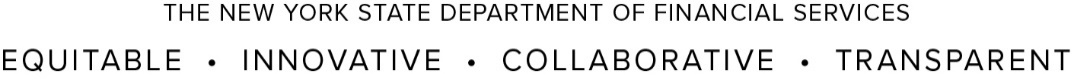 